QUINCUAGÉSIMO PRIMER PERÍODO ORDINARIO DE SESIONES	OEA/Ser.PDel 10 al 12 de noviembre de 2021	AG/INF.740/21/Ciudad de Guatemala, Guatemala	10 noviembre 2021VIRTUAL		Original: españolLISTA DE LOS PROYECTOS DE DECLARACIÓN Y RESOLUCIÓN PRESENTADOS 
PARA LA CONSIDERACIÓN DEL QUINCUAGÉSIMO PRIMER PERÍODO ORDINARIO 
DE SESIONES DE LA ASAMBLEA GENERALQUINCUAGÉSIMO PRIMER PERÍODO ORDINARIO DE SESIONES DE LA ASAMBLEA GENERALLISTA DE PROYECTOS DE DECLARACIÓN Y RESOLUCIÓN PARA LA CONSIDERACIÓN DE LA ASAMBLEA GENERALRESUMENPROYECTOS DE DECLARACIÓNPROYECTOS DE RESOLUCIÓN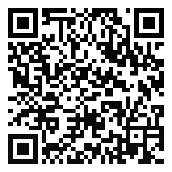 TOTALTRANSMITIDOS AL CPRETIRADOSACORDADOS POR EL CPCON PÁRRAFOS ABIERTOS O CON RESERVASAUN NO NEGOCIADOSPROYECTOS DE DECLARACIÓNCP (1)PROYECTOS DE RESOLUCIÓNCP (3)CAJP (3)CAAP (1)CSH (1)CISC (2)CIDI (3)CP (3)CAJP (2)CAAP (1)CSH (1)CISC (2)CIDI (3)CAJP (1)PROYECTOS NUEVOS44TítuloTítuloPresentado porCopatrociniosClasificaciónCPAcordadoCPClasificaciónAGNo. TemaReservasA CG/AG1La cuestión de las Islas MalvinasArgentinaAG/doc. 5719/21 AG/doc. 5719/21 rev. 110NONO23CONSEJO PERMANENTECONSEJO PERMANENTECONSEJO PERMANENTECONSEJO PERMANENTECONSEJO PERMANENTECONSEJO PERMANENTECONSEJO PERMANENTECONSEJO PERMANENTECONSEJO PERMANENTECONSEJO PERMANENTETítuloTítuloPresentado porCopatrociniosClasificaciónCPAcordadoCPClasificaciónAGNo. TemaReservasA CG/AGA CG/AG1Papel prioritario de la Organización de los Estados Americanos en el desarrollo de las telecomunicaciones/tecnologías de la información y la comunicación a través de la Comisión Interamericana de Telecomunicaciones (CITEL)ArgentinaColombiaPerúBrasilEstados UnidosMéxicoCP/doc. 5724/21 rev. 1SIAG/doc. 573821NONONO2Iniciativas para la expansión de las telecomunicaciones/tic en áreas rurales y en áreas desatendidas o insuficientemente atendidasArgentinaColombiaPerúBrasilMéxicoCP/doc. 5725/21 rev. 1SIAG/doc. 573922NONONO3Fortalecimiento del papel dela organización de los estados americanosen el fomento de la resiliencia ante los desastres en el HemisferioTrinidad y TobagoAntigua y Barbuda, Argentina, Bahamas, Barbados, Belize, Bolivia, Brasil, Canada, Chile, Colombia, Costa Rica, Dominica, República Dominicana, Ecuador, El Salvador, Grenada, Guatemala, Guyana, Haiti, Honduras, Jamaica, México, Nicaragua, Panama, Paraguay, Peru, Saint Kitts and Nevis, Saint Lucia, Saint Vincent and the Grenadines, Suriname, Estados Unidos, y VenezuelaCP/doc. 5729/21 rev. 2SIAG/doc. 574023NONONOCOMISIÓN DE ASUNTOS JURÍDICOS Y POLÍTICOSCOMISIÓN DE ASUNTOS JURÍDICOS Y POLÍTICOSCOMISIÓN DE ASUNTOS JURÍDICOS Y POLÍTICOSCOMISIÓN DE ASUNTOS JURÍDICOS Y POLÍTICOSCOMISIÓN DE ASUNTOS JURÍDICOS Y POLÍTICOSCOMISIÓN DE ASUNTOS JURÍDICOS Y POLÍTICOSCOMISIÓN DE ASUNTOS JURÍDICOS Y POLÍTICOSCOMISIÓN DE ASUNTOS JURÍDICOS Y POLÍTICOSCOMISIÓN DE ASUNTOS JURÍDICOS Y POLÍTICOSCOMISIÓN DE ASUNTOS JURÍDICOS Y POLÍTICOSCOMISIÓN DE ASUNTOS JURÍDICOS Y POLÍTICOSTítuloTítuloPresentado porCopatrociniosClasificaciónCPAcordadoCPClasificaciónAGNo. TemaReservasA CG/AG1Promoción y protección de derechos humanosCP/CAJP/INF 925/21 rev. 6CP/CAJP/INF 925/21 rev. 6CP/doc.5740/21NOAG/doc. 572811SI2Fortalecimiento de la democraciaCP/CAJP/INF 925/21 rev. 6CP/CAJP/INF 925/21 rev. 6CP/doc.5739/21SIAG/doc. 572912NONO3Derecho internacionalCP/CAJP/INF 925/21 rev. 6CP/CAJP/INF 925/21 rev. 6CP/doc.5738/21SIAG/doc. 573013NONOCOMISIÓN DE ASUNTOS ADMINISTRATIVOS Y PRESUPUESTARIOSCOMISIÓN DE ASUNTOS ADMINISTRATIVOS Y PRESUPUESTARIOSCOMISIÓN DE ASUNTOS ADMINISTRATIVOS Y PRESUPUESTARIOSCOMISIÓN DE ASUNTOS ADMINISTRATIVOS Y PRESUPUESTARIOSCOMISIÓN DE ASUNTOS ADMINISTRATIVOS Y PRESUPUESTARIOSCOMISIÓN DE ASUNTOS ADMINISTRATIVOS Y PRESUPUESTARIOSCOMISIÓN DE ASUNTOS ADMINISTRATIVOS Y PRESUPUESTARIOSCOMISIÓN DE ASUNTOS ADMINISTRATIVOS Y PRESUPUESTARIOSCOMISIÓN DE ASUNTOS ADMINISTRATIVOS Y PRESUPUESTARIOSCOMISIÓN DE ASUNTOS ADMINISTRATIVOS Y PRESUPUESTARIOSCOMISIÓN DE ASUNTOS ADMINISTRATIVOS Y PRESUPUESTARIOSTítuloTítuloPresentado porCopatrociniosClasificaciónCPAcordadoCPClasificaciónAGNo. TemaReservasA CG/AG1Programa-Presupuesto de la Organización para 2022Presidencia de la CAAPNACP/doc.5741/21SIAG/doc. 573215NONOCOMISIÓN DE SEGURIDAD HEMISFÉRICACOMISIÓN DE SEGURIDAD HEMISFÉRICACOMISIÓN DE SEGURIDAD HEMISFÉRICACOMISIÓN DE SEGURIDAD HEMISFÉRICACOMISIÓN DE SEGURIDAD HEMISFÉRICACOMISIÓN DE SEGURIDAD HEMISFÉRICACOMISIÓN DE SEGURIDAD HEMISFÉRICACOMISIÓN DE SEGURIDAD HEMISFÉRICACOMISIÓN DE SEGURIDAD HEMISFÉRICACOMISIÓN DE SEGURIDAD HEMISFÉRICACOMISIÓN DE SEGURIDAD HEMISFÉRICATítuloTítuloPresentado porCopatrociniosClasificaciónCPAcordadoCPClasificaciónAGNo. TemaReservasA CG/AG1Promoción de la seguridad hemisférica: un enfoque multidimensionalPresidencia Vicep. CSHNACP/doc.-5737/21SIAG/doc. 573114NONOCOMISIÓN SOBRE GESTIÓN DE CUMBRES INTERAMERICANAS Y PARTICIPACIÓN DE LA SOCIEDAD CIVIL 
EN LAS ACTIVIDADES DE LA OEA COMISIÓN SOBRE GESTIÓN DE CUMBRES INTERAMERICANAS Y PARTICIPACIÓN DE LA SOCIEDAD CIVIL 
EN LAS ACTIVIDADES DE LA OEA COMISIÓN SOBRE GESTIÓN DE CUMBRES INTERAMERICANAS Y PARTICIPACIÓN DE LA SOCIEDAD CIVIL 
EN LAS ACTIVIDADES DE LA OEA COMISIÓN SOBRE GESTIÓN DE CUMBRES INTERAMERICANAS Y PARTICIPACIÓN DE LA SOCIEDAD CIVIL 
EN LAS ACTIVIDADES DE LA OEA COMISIÓN SOBRE GESTIÓN DE CUMBRES INTERAMERICANAS Y PARTICIPACIÓN DE LA SOCIEDAD CIVIL 
EN LAS ACTIVIDADES DE LA OEA COMISIÓN SOBRE GESTIÓN DE CUMBRES INTERAMERICANAS Y PARTICIPACIÓN DE LA SOCIEDAD CIVIL 
EN LAS ACTIVIDADES DE LA OEA COMISIÓN SOBRE GESTIÓN DE CUMBRES INTERAMERICANAS Y PARTICIPACIÓN DE LA SOCIEDAD CIVIL 
EN LAS ACTIVIDADES DE LA OEA COMISIÓN SOBRE GESTIÓN DE CUMBRES INTERAMERICANAS Y PARTICIPACIÓN DE LA SOCIEDAD CIVIL 
EN LAS ACTIVIDADES DE LA OEA COMISIÓN SOBRE GESTIÓN DE CUMBRES INTERAMERICANAS Y PARTICIPACIÓN DE LA SOCIEDAD CIVIL 
EN LAS ACTIVIDADES DE LA OEA COMISIÓN SOBRE GESTIÓN DE CUMBRES INTERAMERICANAS Y PARTICIPACIÓN DE LA SOCIEDAD CIVIL 
EN LAS ACTIVIDADES DE LA OEA COMISIÓN SOBRE GESTIÓN DE CUMBRES INTERAMERICANAS Y PARTICIPACIÓN DE LA SOCIEDAD CIVIL 
EN LAS ACTIVIDADES DE LA OEA TítuloTítuloPresentado porCopatrociniosClasificaciónCPAcordadoCPClasificaciónAGNo. TemaReservasA CG/AG1Apoyo y seguimiento del Proceso de Cumbres de las AméricasPresidencia CISCCP/doc.5733/21SIAG/doc. 573316NONO2Aumento y fortalecimiento de la participación de la sociedad civil y los actores sociales en las actividades de la Organización de los Estados Americanos y en el proceso de Cumbres de las Américas” Presidencia CISCCP/doc.5732/21SIAG/doc. 573417NONOCONSEJO INTERAMERICANO PARA EL DESARROLLO INTEGRAL (CIDI)CONSEJO INTERAMERICANO PARA EL DESARROLLO INTEGRAL (CIDI)CONSEJO INTERAMERICANO PARA EL DESARROLLO INTEGRAL (CIDI)CONSEJO INTERAMERICANO PARA EL DESARROLLO INTEGRAL (CIDI)CONSEJO INTERAMERICANO PARA EL DESARROLLO INTEGRAL (CIDI)CONSEJO INTERAMERICANO PARA EL DESARROLLO INTEGRAL (CIDI)CONSEJO INTERAMERICANO PARA EL DESARROLLO INTEGRAL (CIDI)CONSEJO INTERAMERICANO PARA EL DESARROLLO INTEGRAL (CIDI)CONSEJO INTERAMERICANO PARA EL DESARROLLO INTEGRAL (CIDI)CONSEJO INTERAMERICANO PARA EL DESARROLLO INTEGRAL (CIDI)CONSEJO INTERAMERICANO PARA EL DESARROLLO INTEGRAL (CIDI)TítuloTítuloPresentado porCopatrociniosClasificaciónCPAcordadoCPClasificaciónAGNo. TemaReservasA CG/AG1Impulsando iniciativas hemisféricas en materia de desarrollo integral: promoción de la resilienciaN/AN/ACP/doc.5734/21SIAG/doc. 573518NONO2Coordinación del voluntariado en el hemisferio para la respuesta a los desastres y la lucha contra el hambre y la pobreza-Iniciativa Cascos BlancosArgentinaAntigua y Barbuda, Brasil, Canadá, Chile, Costa Rica, Ecuador, El Salvador, Estados Unidos, Guatemala, Honduras, México, Panamá, Paraguay, Perú, República Dominicana, Trinidad y Tobago y UruguayCP/doc.5735/21 corr. 1SIAG/doc. 573619NONO3Carta Empresarial InteramericanaColombiaN/ACP/doc.5736/21SIAG/doc. 573720NONOPRESENTADOS DESPUÉS DE LA SESIÓN DEL CONSEJO PERMANENTE PRESENTADOS DESPUÉS DE LA SESIÓN DEL CONSEJO PERMANENTE PRESENTADOS DESPUÉS DE LA SESIÓN DEL CONSEJO PERMANENTE PRESENTADOS DESPUÉS DE LA SESIÓN DEL CONSEJO PERMANENTE PRESENTADOS DESPUÉS DE LA SESIÓN DEL CONSEJO PERMANENTE PRESENTADOS DESPUÉS DE LA SESIÓN DEL CONSEJO PERMANENTE PRESENTADOS DESPUÉS DE LA SESIÓN DEL CONSEJO PERMANENTE PRESENTADOS DESPUÉS DE LA SESIÓN DEL CONSEJO PERMANENTE PRESENTADOS DESPUÉS DE LA SESIÓN DEL CONSEJO PERMANENTE TítuloTítuloPresentado porFecha y hora de presentaciónCopatrociniosClasificaciónAGNo. TemaA CG/AGRESERVAS1La situación en Haití (Declaración)Haití9 noviembre 20214:44 PMAG/doc. 57462Evolución de la pandemia de COVID-19 y su impacto en el Hemisferio (Resolución)Perú, Chile y Costa Rica9 noviembre 20215:46 PMArgentina, Bolivia, Canadá, Colombia, Ecuador, Estados Unidos, Panamá Y UruguayAG/doc. 5745253Compromiso renovado con el desarrollo sostenible post-COVID-19 en las Américas (Declaración)Trinidad y Tobago, Bahamas, Belize, Grenada, Panamá, Saint Kitts y Nevis, Santa Lucía, San Vicente y las Granadinas10 noviembre 20211:40 AMAG/doc. 5747264La situación de Nicaragua(Resolución)Canadá, Antigua y Barbuda, Chile, Costa Rica, República Dominicana, Ecuador, Estados Unidos, Uruguay10 noviembre 20218:46 AMAG/doc. 574924PRESENTADOS UNA VEZ INICIADO EL 51 PERÍODO DE SESIONES DE LA ASAMBLEA GENERALPRESENTADOS UNA VEZ INICIADO EL 51 PERÍODO DE SESIONES DE LA ASAMBLEA GENERALPRESENTADOS UNA VEZ INICIADO EL 51 PERÍODO DE SESIONES DE LA ASAMBLEA GENERALPRESENTADOS UNA VEZ INICIADO EL 51 PERÍODO DE SESIONES DE LA ASAMBLEA GENERALPRESENTADOS UNA VEZ INICIADO EL 51 PERÍODO DE SESIONES DE LA ASAMBLEA GENERALPRESENTADOS UNA VEZ INICIADO EL 51 PERÍODO DE SESIONES DE LA ASAMBLEA GENERALPRESENTADOS UNA VEZ INICIADO EL 51 PERÍODO DE SESIONES DE LA ASAMBLEA GENERALPRESENTADOS UNA VEZ INICIADO EL 51 PERÍODO DE SESIONES DE LA ASAMBLEA GENERALPRESENTADOS UNA VEZ INICIADO EL 51 PERÍODO DE SESIONES DE LA ASAMBLEA GENERALTítuloTítuloPresentado porFecha y hora de presentaciónCopatrociniosClasificaciónAGNo. TemaA CG/AGRESERVAS